ACTIVITATS DE 1RCASTELLÀ.Deberes de castellano:En los siguientes enlaces podréis ver dos versiones del cuento : ¿A qué sabe la luna? Así recordaremos lo que  hemos trabajado en clase.CUENTO: ¿A QUÉ SABE LA LUNA?https://www.youtube.com/watch?v=AVXZSWfkIOUhttps://www.youtube.com/watch?v=p3ggxW2FZc8A continuación, en este enlace veréis  el video de una canción que también conocéis. CANCIÓN: ¿A QUÉ SABE LA LUNA?https://www.youtube.com/watch?v=g7EWyAiqVkQSi vais a la pàgina de https://www.youtube.com/   Podéis ver otros cuentos que os pueden gustar.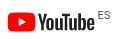 También os proponemos estas actividades on line.ACTIVIDADES ONLINEhttps://es.liveworksheets.com/hg555649vyhttps://es.liveworksheets.com/zx335203xd